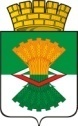 ДУМА МАХНЁВСКОГО МУНИЦИПАЛЬНОГО ОБРАЗОВАНИЯ четвертого созываРЕШЕНИЕ        от   22 декабря 2020 года       п.г.т. Махнёво                         №  34   О внесении изменений в решение Думы Махнёвского муниципального образования от 02 декабря 2015 года № 43 «Об условиях оплаты труда Главы   муниципального образования, Председателя Думы муниципального образования, муниципальных служащих Махнёвского муниципального образования» (с изменениями от 03.03.2016 № 88 от 15.12.2016 № 204, от 21.02.2017№  222, от 23.07.2019  № 433)В соответствии с пунктом 4 статьи 86 и статьей 136 Бюджетного кодекса Российской Федерации,   статьей 53 Федерального закона   от 06.10.2003 года № 131-ФЗ  «Об общих принципах организации местного самоуправления в Российской Федерации», Дума Махнёвского муниципального образованияРЕШИЛА:      1.Внести в решение Думы Махнёвского муниципального образования от 02 декабря 2015 года № 43 «Об условиях оплаты труда Главы   муниципального образования, Председателя Думы муниципального образования, муниципальных служащих Махнёвского муниципального образования»  (с изменениями от 03.03.2016 № 88, от 15.12.2016 № 204, от 21.02.2017 №  222, от 23.07.2019  № 433) изменения следующего содержания:1.1. подпункт 2 пункта 8 главы 3 изложить в следующей редакции:«2)  ежемесячная процентная надбавка к должностному окладу за особый характер работы - в размере 9,6 должностных окладов;»;1.2. пункт 18 главы 5 изложить в следующей редакции:«18. Ежемесячная процентная надбавка к должностному окладу за особый характер работы (деятельности) Председателя Думы муниципального образования   определяется в объеме  80 процентов размера должностного оклада.».   2.Настоящее Решение  вступает в силу  с 01.01.2021 года.3.Опубликовать настоящее Решение в газете «Алапаевская искра».Председатель Думымуниципального образования                                                   С.Г.АлышовГлава  муниципального  образования                                       А.С.Корелин